Studio Techniques 1Mid Sessional AssignmentThis assignment will be considered as mid sessional task.Links are available so it will help you to get an idea of this technique:https://www.youtube.com/watch?v=PENlqF8ZYqYhttps://www.youtube.com/watch?v=9WPvQNh-zX4Paper Collage Technique (3rd Week and last week)Select image for this technique (Landscapes, still life painting , portrait )Materials you need for this assignment is scholar sheet or sketch book paper A3 size, use glue, magazine, newspapers or any paper material which is available use it for your selected image Tear paper in small bits of pieces and stick it with glue in an overlapping methodSelect colored paper according to your selected image, material which is easily available to youSearch different images of this technique on internet which will give you clear idea about this task.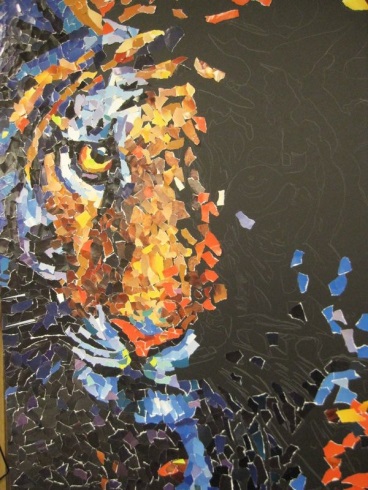 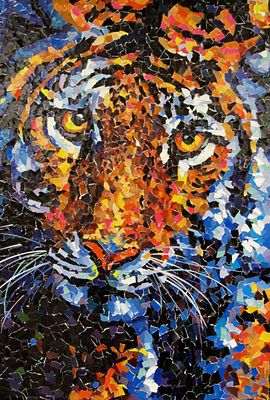 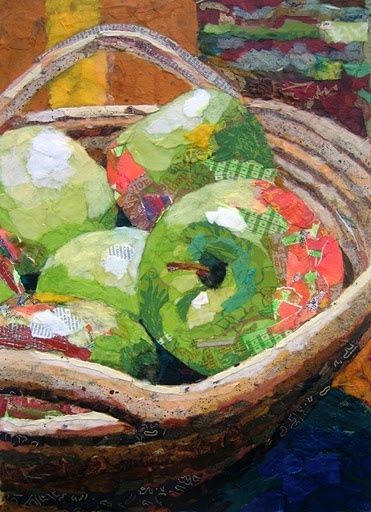 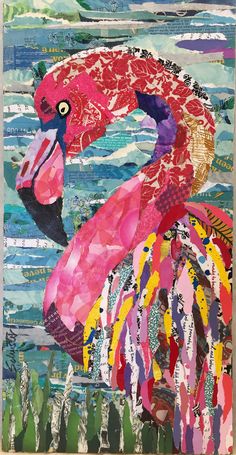 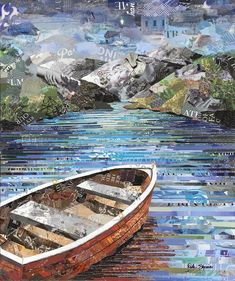 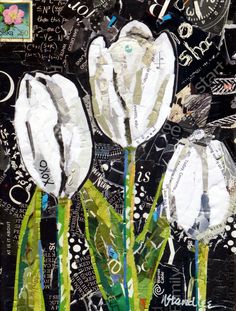 